UNIT: Voices of the Southern Gothic~CALENDAR~(subject to change)         Monday		              Tuesday		         Wednesday		        Thursday		         Friday8Stupid andUnnecessaryDay Off9-Welcome Back!-Introduce Unit: Cormac McCarthy and The Modern Southern GothicHW: Read and annotate the excerpt from The Crossing (1994)& obtain a copy of The Road10Small Group Activity: The CrossingAssign essay for Writer’s WorkshopHW: Construct intro paragraph (make enough copies for each group member—underline thesis!) & obtain a copy of The Road11Group critique of intro paragraphs and theses HW: Construct Body 1 (make enough copies for each group member) & obtain a copy of The Road12Group critique of Body 1 (referencing thesis throughout)HW: Construct Body 2 (make enough copies for each group member) & obtain a copy of The Road15No School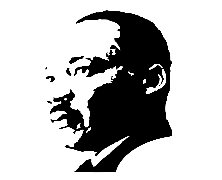 16Group critique of Body 2 (referencing thesis throughout)HW:  Add conclusion paragraph and submit to Turnitin.com (bring ALL prewriting/edits on Wednesday) & obtain a copy of The Road17Essays Due to Turnitin.com by 8:00am Begin  reading The Road together in classHW: 3-46 due Thursday18Discussion: 3-46HW: 47-72 due Monday19Reading DayCourse Recommendation Conferences with Mrs. B22Discussion: 47-72HW: 73-89 due Tuesday23Discussion: 73-89HW: 90-114 due Wednesday24Discussion: 90-114HW: 115-144 due Friday 25Reading Day26Discussion: 115-144HW: 145-175 due Monday29Discussion: 145-175HW: 176-193 due Tuesday30Discussion: 176-193HW: 194-221 due Wednesday31Discussion: 194-221HW: 222-250 due Thursday1Discussion: 222-250HW: 251-272 due Friday2Discussion: 251-272HW: 273-End due Monday 